ODGOJNO – OBRAZOVNO PODRUČJE: IZOBRAZBA U OBAVLJANJU POSLOVA1. ZADATAK: POSPREMLJENE IZREZANE KVADRATIĆE ZALIJEPI OKO SLIKE STAROG GRADA ČAKOVCA KAKO BI DOBIO MOZAIK. PRI TOME PAZI NA ODABIR BOJA!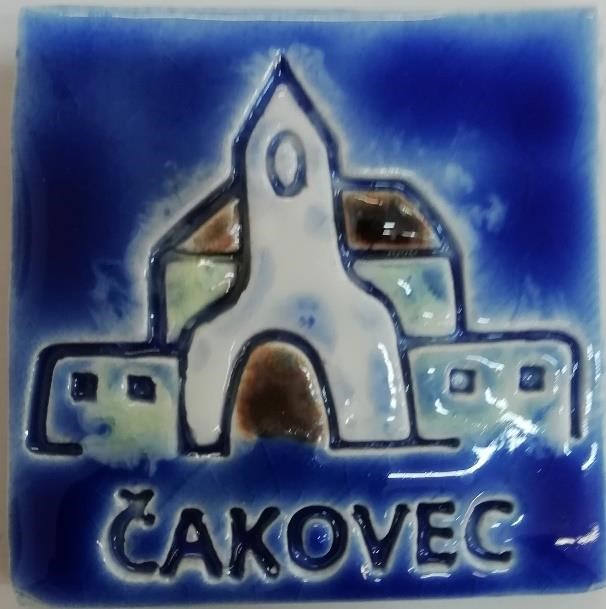 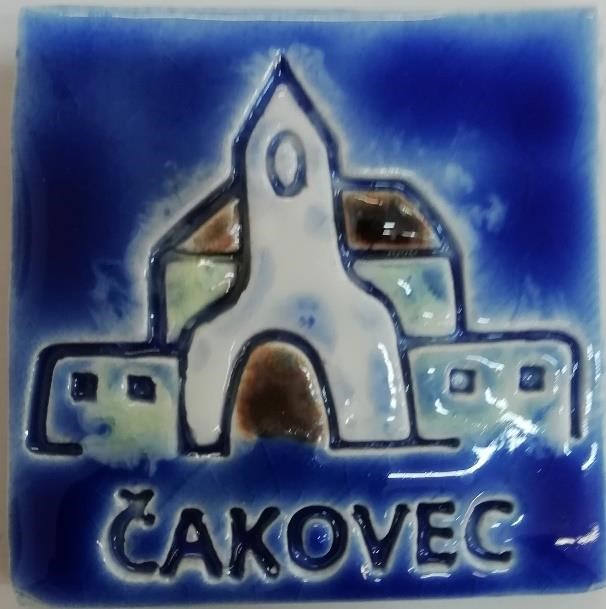 